Community Use of Schools Advisory CommitteeDate: Tuesday February 14, 2017  Time: 8:00 AM – 10:00 AM 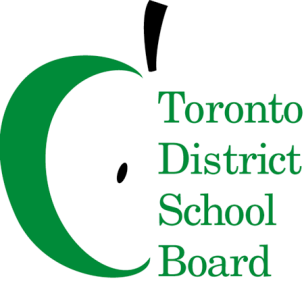 Location: Committee Room A 5050 YongeCommittee Chairs: Trustee Chris Glover & Judy GargaroREVISED AGENDAITEMLEADTIME-LINEStatus of Discussion8:00 AM Welcome and IntroductionsCo-Chairs5 minutes8:05 AMApproval of QuorumCo-Chairs5 minutes8:10 AM Approval of Agenda Co-Chairs5 minutes8:15 AM Approval of Minutes-December 6, 2016 meeting Co-Chairs5 minutes8:20 AM Conflict of Interest DeclarationDiscussion 5 minutes8:25 AMDelegations Heather Mitchell / Janet Collie Dabrus Name of Organization: Toronto Sports CouncilTopic: Resurrecting the Aquatic Working GroupSpeaker:  Heather MitchellCo-Chairs5 minutes and 10 minutes discussion8:40 AMPermit Unit Update:Permit Policy review updateFAQ on website: do we need to update?Report on utilization of permit space: is capacity meeting demand? Issue: how does the permit unit make the determination about whether fees are minimal or not? Does the PSI designation prevent non-PSI qualifying programmes from existing in the neighbourhood?Kitty LeungCo-Chair Gargaro40 minutes9:20 AMOutstanding Action Items:Deputation at Program and Service Committee: Meeting Jan 18Committee letter re community hubs and disposition of “surplus” landCUSAC role in Advocacy: Meeting Jan 10Committee Membership: appointments to vacant positions2017 Meeting Schedule: March 9, April 6, May 9, June 13Feb MeetingHeather MitchellCo-Chair GargaroSteve Shaw20 minutes9:40 AM2017-18 Meeting dates: Sept 12, Oct 10, Nov 14, Dec 12, Jan 9, Feb 13, Mar 13 (is this March Break?), Apr 10, May 8, Jun 125 minutes9:45 AMTrustee ReportTrustee Glover10 minutes9:55 AMOther Business5 minutes10:00 AMAdjournmentNext Meeting March 9, 2017, 8:00 a.m.Co-Chairs